                          Pupil’s book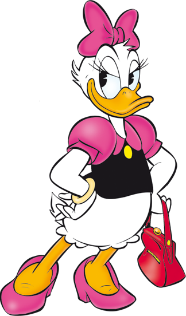 Exercise 5, p. 76:  Διαβάστε τις πληροφορίες για τις συνήθειες της καρέτα καρέτα και συμπληρώστε τα κενά με τις λέξεις που σας δίνονται. Θυμόμαστε: όταν μιλάμε σε τρίτο ενικό πρόσωπο, βάζουμε στο ρήμα –s. Προσοχή: το ρήμα be δεν κλίνεται όπως τα κανονικά ρήματα. (I am, You are….)Exercise 6, p. 77: Διαβάστε το παράδειγμα που σας δίνω, κοιτώντας τον πίνακα:It lives in the Mediterranean Sea. It eats small fish. It weighs 110 kilos. What is it?                                                                 It’s the dolphin.Γράψτε τώρα κι εσείς στο τετράδιο για ένα ζώο, από αυτά του πίνακα.                 Homework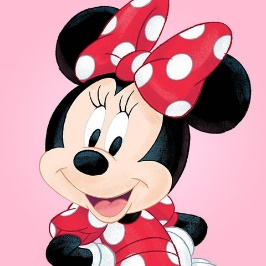 1)Companion, p. 10 (giant panda-rabbit)2)Activity bookExercise 1, p.51:  ταιριάξτε τις εικόνες με τις λέξειςExercise 2, p.52:  διαβάστε και βρείτε ποιο ζώο είναι.Exercise 3, p. 52:  Βάλτε τις λέξεις στη σειρά και γράψτε προτάσεις για την καρέτα καρέτα.Exercise 4, p. 53:  Κοιτάξτε τις πληροφορίες στον πίνακα και γράψτε το σωστό ζώο (ή ζώα), δίπλα στις προτάσεις.Exercise 5, p. 54: Για πιο εύκολα, πηγαίνετε στη σελ. 95 και γράψτε εκεί για το γιγάντιο πάντα. Ενώστε όλες τις απαντήσεις και γράψτε μία παράγραφο.(main problems= βασικά προβλήματα, destruction of the habitat= καταστροφή του φυσικού περιβάλλοντος, lack of food= έλλειψη τροφής, poaching= λαθρεμπόριο)Αρχίστε έτσι: Giant Panda weighs…